Dobrý den,zasílám potvrzenou objednávku a bohužel jsem ji od kolegyně dostal až nyní, takže expedice proběhne v pondělí a v úterý u Vás.Děkuji a jsem s pozdravem,Bc. Xxxxx Xxxxx| Sales ManagerXEVOS Solutions s.r.o. | Ostrava: 28. října 281 • Prague: Kodaňská 46 | Czech RepublicM: +420 xxxx xxx xxx| P: +420 xxx xxx xxx | martin.benek@xevos.eu | www.xevos.eu | www.xevos.store13:33 (před 55 minutami)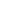 